                                              PATVIRTINTA                 Rokiškio rajono savivaldybės administracijos		       direktoriaus 2022 m. vasario 21 d. įsakymu                               Nr. AV-159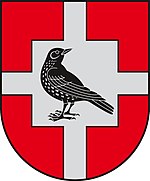 ROKIŠKIO RAJONO SAVIVALDYBĖS ADMINISTRACIJOSKAMAJŲ SENIŪNIJAROKIŠKIO RAJONO SAVIVALDYBĖS ADMINISTRACIJOS KAMAJŲ SENIŪNIJOS 2021-ŲJŲ METŲ VEIKLOS PLANO ĮGYVENDINIMO ATASKAITABendroji dalisKamajų seniūnija (toliau – seniūnija) yra Rokiškio rajono savivaldybės administracijos filialas, veikiantis Rokiškio rajono savivaldybės tarybos sprendimu apibrėžtoje tam tikroje savivaldybės teritorijos dalyje.Seniūnija savo veiklą 2021 m. vykdė vadovaujantis Kamajų seniūnijos išplėstinės seniūnaičių sueigos 2021-04-28 (protokolo Nr. 2) aptartu ir 2021-05-17 Rokiškio rajono savivaldybės administracijos direktoriaus  įsakymu Nr. AV-509  patvirtintu metiniu veiklos planu, Metinis veiklos planas parengtas remiantis trimečiu Rokiškio rajono savivaldybės strateginiu veiklos planu, kuriame suformuluota savivaldybės misija, strateginiai tikslai, aprašytos vykdomos programos, siekiami rezultatai ir numatomi finansavimo šaltiniai bei žmogiškieji ištekliai joms įgyvendinti.Seniūnijos veiklą reglamentuoja veiklos nuostatai. Seniūnija savo veikloje vadovaujasi Lietuvos Respublikos Konstitucija, Civiliniu kodeksu, Vietos savivaldos įstatymu, kitais įstatymais, Vyriausybės nutarimais, Rokiškio rajono savivaldybės tarybos sprendimais, mero potvarkiais, administracijos direktoriaus įsakymais ir kitais savivaldybės institucijų sprendimais. Veikla finansuojama iš savivaldybės biudžeto. Seniūnijos ir seniūno funkcijoms įgyvendinti reikalingos lėšos gali būti skiriamos ir iš kitų finansavimo šaltinių.Seniūnijoje 2021 m. patvirtinta  19,00  etato. Iš jų 2 - valstybės tarnautojai, likusieji - dirbantys pagal darbo sutartis.Seniūnijos duomenų pokytis per 2021 metus:                         Lentelė Nr. 1Kamajų  seniūnijoje veiklą vykdo šešios kaimo bendruomenės: Kamajų miestelio, Aukštakalnių, Duokiškio, Kalvių,  Salų ir Verksnionių  kaimų bendruomenės. Seniūnijos teritorija suskirstyta į penkias seniūnaitijas: Aukštakalnių, Duokiškio, Kalvių, Salų ir Verksnionių. Visose seniūnaitijose išrinkti seniūnaičiai.Kamajų miestelyje veiklą vykdo Kamajų Antano Strazdo gimnazija ir Kamajų Antano Strazdo gimnazijos ikimokyklinio ugdymo skyrius, veikia MediCA klinika skyrius. Kamajų seniūnijoje veikia šios  Rokiškio rajono savivaldybės J. Keliuočio viešosios bibliotekos filialai: Aukštakalnių, Duokiškio, Kalvių, Kamajų, Salų ir Verksnionių.SENIŪNIJA ĮGYVENDINASeniūnija vykdydama savo veiklą įgyvendina Rokiškio rajono savivaldybės strateginiame veiklos plane numatytas programas:Programa Nr. 1 –,, Savivaldybės  pagrindinių funkcijų įgyvendinimas ir vykdymas“;Programa Nr. 2 – ,,Ugdymo kokybės ir mokymosi aplinkos užtikrinimas“;Programa Nr. 3 –,, Kultūros, sporto, bendruomenės, vaikų ir jaunimo gyvenimo aktyvinimas;Programa Nr. 4 – ,,Socialinės paramos ir sveikatos apsaugos paslaugų kokybės gerinimas;Programa Nr. 5 – ,,Rajono infrastruktūros objektų priežiūros, plėtros ir modernizavimas“.SENIŪNIJOS VEIKLOS FINANSAVIMASLentelė Nr. 2Diagrama Nr. 1Lentelė Nr. 3Diagrama Nr. 2Lentelė Nr. 4	Per 2021 metus spec. programos lėšų gauta 7436 eurai. Iš Salų dvaro nuomos - 2808 eurai, gyvenamųjų patalpų nuomos surinkta 54 eurai, kitų patalpų nuomos - 3700 eurų  (Medica klinika, UAB ,,Daivida“), kitos pajamos – 874 euras  (mokestis  už medžio drožlių stumdymą ir televizijos centro nuomos mokestis).SENIŪNIJOS VEIKLA 2021 METAIS	Programa Nr. 1 – ,,Savivaldybės  pagrindinių funkcijų įgyvendinimas ir vykdymas“.	Įgyvendinant programą siekiama didinti veiklos efektyvumą per savivaldybės tarybos, mero administracijos sprendimų, įstatymų ir Lietuvos Respublikos Vyriausybės nutarimų įgyvendinimo organizavimą ir kontroliavimą, planavimo proceso ir žmogiškųjų išteklių tobulinimą bei informacinių sistemų diegimą. 	Programos įgyvendinimas leidžia suderinti bendruomenės, seniūnijos, savivaldybės bei valstybės interesus, lemia didėjantį seniūnijos darbuotojų profesionalumą ir rezultatyvumą, užtikrinti savalaikį, kokybišką paslaugų teikimą bei funkcijų vykdymą.Programos įgyvendinimo uždaviniai ir vykdymo kriterijai:Lentelė Nr. 5Diagrama Nr. 3Diagrama Nr. 4Diagrama Nr. 5 Diagrama Nr. 6Diagrama Nr. 7Lentelė  Nr. 7Šios programos įgyvendinimui priskiriamos savarankiškos  bei valstybės deleguotos funkcijos. Pagal galimybes 2021 metų veiklos plane numatytų programos uždavinių įgyvendinimo kriterijų, planuotus rodiklius seniūnija įgyvendino, programai skirtus asignavimus panaudojo tinkamai ir racionaliai juos paskirstydama. Programa Nr. 2 – ,,Ugdymo kokybės ir mokymosi aplinkos užtikrinimas“.Įgyvendinant programą siekiama prisidėti prie ugdymo kokybės ir mokymosi aplinkos gerinimo. Ugdymo kokybė priklauso ne tik nuo ugdymo turinio perteikimo kokybės, bet ir nuo sąlygų, kuriose mokosi ir lavinasi mokiniai, užtikrinamas jų atvykimas į ugdymo įstaigas.Programos įgyvendinimas leidžia formuoti vaikų ugdymui palanką aplinką seniūnijos teritorijoje, ugdymo paslaugų kokybės ir prieinamumo augimą, sudaryti vienodas sąlygas visiems seniūnijos mokyklinio amžiaus moksleiviams dalyvauti ugdymo procese (ikimokyklinio, priešmokyklinio, pradinio, pagrindinio, vidurinio, profesinio ir neformaliojo ugdymo), užtikrinti glaudų bendradarbiavimą su ugdymo įstaigomis.Programos įgyvendinimo uždaviniai ir vykdymo kriterijai:Lentelė Nr. 8Programa Nr. 3 – ,,Kultūros, sporto, bendruomenės, vaikų ir jaunimo gyvenimo aktyvinimas“.Programos įgyvendinimu siekiama skatinti kultūrines tradicijas, kaupti ir saugoti etnines, materialines ir dvasines vertybes, tinkamai organizuoti kultūros veiklą, kelti kultūros paslaugų kokybę ir prieinamumą seniūnijos gyventojams, viešinti informaciją apie seniūnijos lankytinas vietas ir objektus. Taip pat remiamos gyventojų iniciatyvos, skatinami bendruomenių organizuojami kultūriniai, socialiniai, sportiniai ir kitokie projektai bei renginiai. Skatinamas seniūnijos gyventojų įsitraukimą į savarankiškas ir organizuotas kultūros ir sporto veiklas, sudaromos sąlygos vaikų, paauglių, jaunimo, suaugusių bei neįgaliųjų užimtumui bei fiziniam pasirengimui gerinti. Remiamos gyventojų iniciatyvos dalyvauti rajoniniuose, tarprajoniniuose ar respublikiniuose renginiuose.Programos įgyvendinimas leidžia efektyviai organizuoti kultūros veiklą, skatinti gyventojų įsitraukimą į savarankiškas kultūros ir sporto veiklas, remti gyventojų, bendruomenių, visuomeninių organizacijų iniciatyvas rengti renginius ar projektus.Programos įgyvendinimo uždaviniai ir vykdymo kriterijai:Lentelė Nr. 9Programa Nr. 4 – ,,Socialinės paramos ir sveikatos apsaugos paslaugų kokybės gerinimas“.	Šios programos įgyvendinimu siekiama sudaryti sąlygas asmeniui (šeimai) ugdyti ar stiprinti gebėjimus ir galimybes savarankiškai spręsti savo socialines problemas, palaikyti socialinius ryšius su visuomene, taip pat padedama įveikti socialinę atskirtį. Siekiant užtikrinti socialiai pažeidžiamų grupių pakankamą pragyvenimo lygį, kreipiamasi į Rokiškio rajono savivalybės administarcijos Socialinės paramos ir sveikatos skyrių dėl valstybės socialinės išmokos, šeimoms ir vieniems gyvenantiems asmenims, negalintiems savarankiškai apsirūpinti pakankamomis pragyvenimui lėšomis, socialinės pašalpos, vienkartinės pašalpos, socialinė paramos mokiniams ar kt.,  skyrimo ir (ar) kompensacijos už svarbiausias komunalines paslaugas. Sprendžiamas klausimas dėl senyvo amžiaus ar neįgaliems asmenims socialinės globos paslaugos globos įstaigose teikimo. Vykdoma programa siekiama sudaryti galimybes įvairioms gyventojų socialinėms grupėms integruotis į visuomenę, nežeminant žmogiškojo orumo, užtikrinti normalias gyvenimo sąlygas.	Programos įgyvendinimas leidžia užtikrinti socialiai pažeidžiamų grupių pakankamą pragyvenimo lygį, sudaromos sąlygos asmeniui (šeimai) ugdyti ar stiprinti gebėjimus ir galimybes savarankiškai spręsti savo socialines problemas, palaikyti socialinius ryšius su visuomene, taip pat padėti įveikti socialinę atskirtį.Programos įgyvendinimo uždaviniai ir vykdymo kriterijai:Lentelė Nr. 12Diagrama Nr. 8Programa Nr. 5 – ,,Rajono infrastruktūros objektų priežiūra, plėtra ir modernizavimas“.	Šios programos įgyvendinimu siekiama gerinti seniūnijos teritorijoje esančių viešųjų erdvių ir objektų būklę, vykdyti teritorijų tvarkymą, formuoti pilnavertę, sveiką ir harmoningą gyvenamąją, darbo ir poilsio aplinką, vykdyti kelių (gatvių) modernizavimo ir priežiūros darbus, didinti eismo saugumą.	Programos įgyvendinimas leidžia skatinant užimtumą, gerinti gyvenamąją aplinką, kompleksiškai modernizuoti, tvarkyti ir plėtoti kaimo gyvenamųjų vietovių bei viešųjų erdvių infrastruktūrą, modernizuoti ir gerinti Rokiškio rajono savivaldybei priklausančių, seniūnijos teritorijoje esančių, pastatų būklę, tinkamai prižiūrėti bei modernizuoti viešąją, seniūnijos teritorijoje esančią, susisiekimo infrastruktūrą.Programos įgyvendinimo uždaviniai ir vykdymo kriterijai:Lentelė Nr. 14Kelių priežiūros darbus vykdė AB „Kelių priežiūra“. Ant ypač blogos būklės kelių ruožų paskleista 1625 kub. m. žvyro, sutvarkyta 127 kv. m asfalto duobių seniūnijos kaimuose ir miesteliuose, paskleista 425 kub. m. skaldos, atlikta kelio KM-1 3.6 km profiliavimo darbų, frezuota 11 pakelės kelmų, nupirkta 7.69 km pakelių mulčiavimo darbų. Prižiūrėta 12 veikiančių ir 46 neveikiančių kapinių, kitos viešosios erdvės,  tvarkyti kultūros paveldo ir istorinės atminties paminklai bei juos supanti aplinka.Kamajų seniūnijos 2021-ųjų metų veiklos ataskaita apsvarstyta ir jai pritarta 2022 m. sausio 25 d. seniūnaičių išplėstinėje sueigoje (protokolo Nr. 1).	  Kamajų seniūnijos seniūnė					Lina ZolubienėRodiklisMato vnt.2021-01-012021-12-31Seniūnijos plotasha2009520095Gyventojų skaičiusžm.17961766Kaimų skaičiusvnt.8080Bendras seniūnijos vidaus kelių ilgiskm271.2270.785Valomų gatvių ir  šaligatvių ilgiskm8,528,52Gatvių skaičiusvnt.5454Veikiančių kapinių skaičiusvnt.1212Neveikiančių kapinių skaičiusvnt.4646Kapinių teritorijų plotasha10,3710,37Lankytinų vietų seniūnijoje skaičiusvnt.822Eksploatuojamų šviestuvų skaičiusvnt.165178Seniūnijos prižiūrimų želdynų ir želdinių plotasha6,86,82020-2021 metų Kamajų seniūnijos asignavimai pagal programas2020-2021 metų Kamajų seniūnijos asignavimai pagal programas2020-2021 metų Kamajų seniūnijos asignavimai pagal programas2020-2021 metų Kamajų seniūnijos asignavimai pagal programas2020-2021 metų Kamajų seniūnijos asignavimai pagal programas2020-2021 metų Kamajų seniūnijos asignavimai pagal programas2020-2021 metų Kamajų seniūnijos asignavimai pagal programas2020-2021 metų Kamajų seniūnijos asignavimai pagal programasProgr. Nr.Programos pavadinimasMetaiLėšos iš viso tūkst. EurIš jų:Iš jų:Iš jų:Finansavimo šaltinisProgr. Nr.Programos pavadinimasMetaiLėšos iš viso tūkst. EurDarbo užmokestisSODRAKitos išlaidosFinansavimo šaltinis1Savivaldybės  pagrindinių funkcijų įgyvendinimas ir vykdymas202095,52380,3981,54013,585Savivaldybės biudžetas, valstybės biudžetas, spec. programų lėšos1Savivaldybės  pagrindinių funkcijų įgyvendinimas ir vykdymas202194,95883,4371,20910,312Savivaldybės biudžetas, valstybės biudžetas, spec. programų lėšos2Ugdymo kokybės ir mokymosi aplinkos užtikrinimas202013,9749,4560,1374,381Savivaldybės biudžetas2Ugdymo kokybės ir mokymosi aplinkos užtikrinimas202114,72610,0870,1554,484Savivaldybės biudžetas3Kultūros, sporto, bendruomenės, vaikų ir jaunimo gyvenimo aktyvinimas202069,96749,1960,74120,030Savivaldybės biudžetas, spec. programų lėšos3Kultūros, sporto, bendruomenės, vaikų ir jaunimo gyvenimo aktyvinimas202145,61727,6810,43217,504Savivaldybės biudžetas, spec. programų lėšos4Socialinės paramos ir sveikatos apsaugos paslaugų kokybės gerinimas202023,7807,8300,17015,780Valstybės biudžetas4Socialinės paramos ir sveikatos apsaugos paslaugų kokybės gerinimas202112,80012,800Valstybės biudžetas5Rajono infrastruktūros objektų priežiūros, plėtros ir modernizavimas202093,94358,5670,89934,477Savivaldybės biudžetas, spec..programų lėšos5Rajono infrastruktūros objektų priežiūros, plėtros ir modernizavimas2021104,88771,3051,13332,449Savivaldybės biudžetas, spec..programų lėšosIŠ VISOIŠ VISO2020297,187205,4473,48788,253IŠ VISOIŠ VISO2021272,988192,5102,92977,549Kamajų seniūnijos asignavimų palyginimas pagal programas per ketverius metusKamajų seniūnijos asignavimų palyginimas pagal programas per ketverius metusKamajų seniūnijos asignavimų palyginimas pagal programas per ketverius metusKamajų seniūnijos asignavimų palyginimas pagal programas per ketverius metusKamajų seniūnijos asignavimų palyginimas pagal programas per ketverius metusProgramos Nr.Programos pavadinimasLėšos iš viso tūkst. EurLėšos iš viso tūkst. EurLėšos iš viso tūkst. EurLėšos iš viso tūkst. EurProgramos Nr.Programos pavadinimas2018 m.2019 m.2020 m.2021 m.1Savivaldybės  pagrindinių funkcijų įgyvendinimas ir vykdymas78,51887,19895,52394,9582Ugdymo kokybės ir mokymosi aplinkos užtikrinimas11,27612,68313,97414,7263Kultūros, sporto, bendruomenės, vaikų ir jaunimo gyvenimo aktyvinimas63,01869,53269,96745,6174Socialinės paramos ir sveikatos apsaugos paslaugų kokybės gerinimas25,90220,02723,78012,8005Rajono infrastruktūros objektų priežiūra, plėtra ir modernizavimas70,70382,48693,943104,887Iš viso:Iš viso:249,417271,926297,187272,9882020 – 2021 metais skirti asignavimai pagal įsakymus2020 – 2021 metais skirti asignavimai pagal įsakymus2020 – 2021 metais skirti asignavimai pagal įsakymus2020 – 2021 metais skirti asignavimai pagal įsakymusEil. Nr.Sutarties objektas2020 m. lėšos iš viso Eur2021 m. lėšos iš viso Eur1Seniūnijai priklausančių pastatų einamasis remontas321010902Pavojų keliančių medžių šalinimo darbams15002000 (nepanaudoti)3Naujiems želdiniams įsigyti ir veisti55918004Remonto darbams organizuoti ir medžiagoms įsigyti, vykdant  Užimtumo didinimo programą Kamajų seniūnijoje178010605Kelių priežiūros programos lėšos Kamajų seniūnijoje680578056Kalvių kaimo kultūros namų ir Verksnionių kaimo bibliotekos pastatų daliniam remontui atlikti-50007Kultūros namų renginiams ir materialinei bazei950-8Seniūnijai priklausančių gatvių apšvietimo sistemų atnaujinimui15009Salų katilinės stogo dalinam remontui 2200(nepanaudoti)Iš visoIš viso1159422455Užtikrinti seniūnijos darbo organizavimąUžtikrinti seniūnijos darbo organizavimąUžtikrinti seniūnijos darbo organizavimąUžtikrinti seniūnijos darbo organizavimąUžtikrinti seniūnijos darbo organizavimąUžtikrinti seniūnijos darbo organizavimąUžtikrinti seniūnijos darbo organizavimąEil. Nr.Uždavinį detalizuojanti aiškiai apibrėžta veiklaPlanas 2021 m.Įvyk-dymas 2021 m.Įvyk-dymo paly-gi-nimas 2020 m.Įvyk-dymo paly-gi-nimas 2019m.Rodiklio  neįvykdymo  / įvykdymo / viršijimo                  paaiškinimas1.Seniūnijos darbuotojų skaičius19,0etato15,0etato19,0etato19,25 etatoEtatų skaičius sumažintas 4. Kultūros darbuotojų pareigybės perkeltos į Panemunėlio UDC.2.Parengta savivaldybės administracijos direktoriaus įsakymų projektų skaičius20132127Savivaldybės administracijos direktoriaus įsakymų projektų veiklos klausimais parengta pagal buvusį poreikį. Dalis sprendimų veiklos klausimais yra priimama centralizuotai, t. y. įsakymų projektus daugumai klausimų rengia administracijos specialistai.3. Parengta rajono tarybos sprendimų projektų skaičius2021 Rajono tarybos sprendimų projektų rengta nebuvo, nes  ataskaitiniais metais seniūnijos veikloje  nebuvo  klausimų, kurių sprendimams būtų reikalingas rajono tarybos pritarimas.4.Priimta prašymų laidojimo pašalpai gauti35394425Veiklos vertinimo rodiklis priklauso nuo per ataskaitinį laikotarpį į seniūniją besikreipiančių asmenų su šios rūšies prašymais skaičiaus.5.Išduota leidimų laidoti seniūnijos teritorijoje esančiose kapinėse40293627Veiklos vertinimo rodiklis priklauso nuo per ataskaitinį laikotarpį į seniūniją besikreipiančių asmenų, dėl leidimų laidoti išdavimo, skaičiaus.6.Atlikta notarinių veiksmų80896039Veiklos vertinimo rodiklis priklauso nuo per ataskaitinį laikotarpį į seniūniją besikreipiančių asmenų dėl notarinių veiksmų, skaičiaus.7.Organizuota ir atlikta viešųjų pirkimų20222620Dauguma prekių ir paslaugų perkama pagal savivaldybės administracijos Strateginio planavimo, investicijų ir viešųjų pirkimų atliktus centralizuotus viešuosius pirkimus. Atskiri viešieji pirkimai seniūnijos inicijuojami ir pirkimų organizatoriaus atliekami tik tais atvejais, kai perkama konkreti prekė ar paslauga reikalinga konkretiems darbams atlikti ir seniūnijos funkcijų vykdymui.8.Parengta darbo sutarčių dėl viešųjų darbų atlikimo521112Vykdant užimtumo didinimo programą seniūnija kasmet dalyvauja viešųjų darbų darbdavių atrankoje ir konkurso būdu seniūnijai skiriamas finansavimas. Kadangi programa yra neperspektyvi, kas metai finansavimas mažėja. 9.Išduota šeimos sudėtį ar kitokią faktinę padėtį patvirtinančių pažymų90156190191Veiklos vertinimo rodiklis proporcingas per ataskaitinį laikotarpį į seniūniją besikreipiančių dėl šios rūšies pažymų, skaičiui10.Išduota charakteristikų15101117Veiklos vertinimo rodiklis proporcingas per ataskaitinį laikotarpį į seniūniją besikreipiančių dėl šios rūšies dokumentų, skaičiui11.Priimta ir išnagrinėta gyventojų skundų, prašymų, pranešimų502111095Veiklos vertinimo rodiklis proporcingas per ataskaitinį laikotarpį į seniūniją besikreipiančių dėl šios rūšies dokumentų skaičiui12.Išduota leidimų saugotinų medžių kirtimu7112912Veiklos vertinimo rodiklis proporcingas per ataskaitinį laikotarpį į seniūniją besikreipiančių dėl šios rūšies dokumentų skaičiui13.Atspausdinta, skenuota, kopijuota, registruota seniūnijos vidaus siunčiamų ir gaunamų raštų2000200520102003Rodiklis priklauso nuo per ataskaitinį laikotarpį atsiradusio poreikio, nuo besikreipiančių asmenų skaičiaus ir kitų kriterijų14.Perduota archyvui bylų 200390Pagal Šiaulių regiono valstybės archyvo Panevėžio filialo nurodymusLentelė Nr. 6Lentelė Nr. 6Lentelė Nr. 6Lentelė Nr. 6Lentelė Nr. 6Lentelė Nr. 6Lentelė Nr. 6Tinkamai įgyvendinti perduotas valstybės funkcijasTinkamai įgyvendinti perduotas valstybės funkcijasTinkamai įgyvendinti perduotas valstybės funkcijasTinkamai įgyvendinti perduotas valstybės funkcijasTinkamai įgyvendinti perduotas valstybės funkcijasTinkamai įgyvendinti perduotas valstybės funkcijasTinkamai įgyvendinti perduotas valstybės funkcijasEil. Nr.Uždavinį detalizuojanti aiškiai apibrėžta veiklaPlanas 2021 m.Įvyk-dymas 2021 m.Įvyk-dymo paly-gini-mas 2020 m.Įvyk-dymo paly-gini-mas 2019 m.Rodiklio  neįvykdymo  / įvykdymo / viršijimo                  paaiškinimas1.Gyvenamąją vietą deklaravusių asmenų skaičius seniūnijos teritorijoje1800176617961881Gyventojų skaičius seniūnijoje mažėja dėl subjektyvių priežasčių, bendruomenė sensta, dalis gyventojų išvyksta gyventi į didmiesčius ar užsienį.2.Užpildytos gyvenamosios vietos deklaracijos, asmeniui pakeitus gyvenamąją vietą Lietuvos Respublikoje (atvyko gyventi)7010365106Veiklos vertinimo rodiklis tiesiogiai proporcingas atvykusių į seniūniją ir savo gyvenamąją vietą deklaravusių skaičiui. Ataskaitiniais metais išaugo atvykimą deklaravusių gyventojų skaičius.3.Užpildytos išvykimo iš LR ilgesniam nei 6 mėn. laikotarpiui, deklaracijos (išvyko į užsienį)1591312Veiklos vertinimo rodiklis proporcingas per ataskaitinį laikotarpį į užsienį išvykusių ir išvykimą deklaravusių gyventojų skaičiui. 4.Priimta sprendimų dėl gyvenamosios vietos deklaravimo duomenų panaikinimo ar keitimo20171776Veiklos vertinimo rodiklis  sumažėjo, nes metų eigoje kreipėsi žymiai mažiau gyventojų dėl gyvenamosios vietos adresų duomenų keitimo.5.Išduota pažymų apie deklaruotą gyvenamąją vietą50659872Veiklos vertinimo rodiklis proporcingas per ataskaitinį laikotarpį į seniūniją besikreipiančių asmenų dėl šios rūšies pažymų skaičiui.6.Informacijos apie nuo-savybės teise priklausančioje gyvenamojoje patalpoje gyvenamąją vietą deklaravusius asmenis suteikimas15191655Veiklos vertinimo rodiklis proporcingas per ataskaitinį laikotarpį į seniūniją besikreipiančių asmenų dėl šios rūšies pažymų skaičiui.7.Užpildyta ir priimta žemės valdų savininkų paraiškų tiesioginėms išmokoms gauti330310329342Veiklos vertinimo rodiklis priklauso nuo deklaruojančių žemę ūkininkų skaičiaus. Ūkiai stambėja, pareiškėjų skaičius kasmet mažėja.8.Užpildyta ir priimta prašymų atnaujinti žemės valdos regis-tracijos duomenis390343341396Veiklos vertinimo rodiklis priklauso nuo deklaruojančių žemę ūkininkų skaičiaus. Ūkiai stambėja, pareiškėjų skaičius kasmet mažėja.9.Gauti žemės ūkio valdų savininkų prašymai dėl melioruojamų lau-kų, gamtinių sąlygų ar gyvūnų padarytos žalos įvertinimu, kitais klausimais susijusiais su žemės ūkiu501071Veiklos vertinimo rodiklis priklauso nuo besikreipiančių per ataskaitinį laikotarpį gyventojų skaičiaus. Prašymų skaičius padidėjo, nes buvo renkami prašymai skirti vienkartinę ar periodinę išmoką individualią žemės ūkio veiklą vykdantiems asmenims.Efektyvinti seniūnijos veiklos organizavimą ir funkcijų įgyvendinimąEfektyvinti seniūnijos veiklos organizavimą ir funkcijų įgyvendinimąEfektyvinti seniūnijos veiklos organizavimą ir funkcijų įgyvendinimąEfektyvinti seniūnijos veiklos organizavimą ir funkcijų įgyvendinimąEfektyvinti seniūnijos veiklos organizavimą ir funkcijų įgyvendinimąEfektyvinti seniūnijos veiklos organizavimą ir funkcijų įgyvendinimąEfektyvinti seniūnijos veiklos organizavimą ir funkcijų įgyvendinimąEil. Nr.Uždavinį detalizuojanti aiškiai apibrėžta veikla   Planas 2021 m.Įvyk-dymas 2021 m.Įvyk-dymo paly-gini-mas 2020 m.Įvyk-dymo paly-gini-mas 2019 m.Rodiklio  neįvykdymo  / įvykdymo / viršijimo                  paaiškinimas1.Darbuotojų dalyvavimas mokymuose (val.)201433030Mokymuose dalyvavo 9 darbuotojai. Keletas seniūnijos specialistų  dalyvavo / išklausė po kelis seminarus.2.Supažindinta darbuotojų su darbų saugos instrukcijomis ir reikalavimais  (asm.)20202025Rodiklis priklauso nuo naujai priimtų ar pakartotinai instruktuojamų darbuotojų skaičiausFormuoti vaiko ugdymui palankią aplinkąFormuoti vaiko ugdymui palankią aplinkąFormuoti vaiko ugdymui palankią aplinkąFormuoti vaiko ugdymui palankią aplinkąFormuoti vaiko ugdymui palankią aplinkąFormuoti vaiko ugdymui palankią aplinkąFormuoti vaiko ugdymui palankią aplinkąEil. Nr.Uždavinį detalizuojanti aiškiai apibrėžta veiklaPlanas 2021 m.(mok. sk.)Įvyk-dymas 2021 m.(mok. sk.)Įvyk-dymas 2020 m.(mok. sk.)Įvyk-dymo paly-gini-mas su 2019 m. (mok. sk.)Rodiklio  neįvykdymo  / įvykdymo / viršijimo                  paaiškinimas1.Organizuotas ir vykdytas moksleivių pavėžėjimas į ar iš ugdymo įstaigas 35113638Moksleiviai pavėžėjami iki ugdymo įstaigos ar tarpinės stotelės bei parvežami atgal iki namų pasibaigus ugdymo laikui. Lyginant su 2020 m. pavėžėjamų moksleivių skaičius ženkliai  sumažėjo.2.Organizuotų susitikimų, renginių ar pasitarimų skaičius su ugdymo įtaigų bendruomenėmis4432Siekiant užtikrinti glaudų bendradarbiavimą su ugdymo įstaigomis, dalyvaujama susitikimuose su ugdymo įstaigų bendruomenėmis bei dalyvaujama jų rengiamuose renginiuose.Didinti kultūrinės aplinkos ir paslaugų kokybę bei prieinamumą, vykdyti turizmo informacijos sklaidąDidinti kultūrinės aplinkos ir paslaugų kokybę bei prieinamumą, vykdyti turizmo informacijos sklaidąDidinti kultūrinės aplinkos ir paslaugų kokybę bei prieinamumą, vykdyti turizmo informacijos sklaidąDidinti kultūrinės aplinkos ir paslaugų kokybę bei prieinamumą, vykdyti turizmo informacijos sklaidąDidinti kultūrinės aplinkos ir paslaugų kokybę bei prieinamumą, vykdyti turizmo informacijos sklaidąDidinti kultūrinės aplinkos ir paslaugų kokybę bei prieinamumą, vykdyti turizmo informacijos sklaidąDidinti kultūrinės aplinkos ir paslaugų kokybę bei prieinamumą, vykdyti turizmo informacijos sklaidąDidinti kultūrinės aplinkos ir paslaugų kokybę bei prieinamumą, vykdyti turizmo informacijos sklaidąEil. Nr.Uždavinį detalizuojanti aiškiai apibrėžta veiklaUždavinį detalizuojanti aiškiai apibrėžta veiklaPlanas 2021 m.Įvyk-dymas 2021 m.Įvyk-dymopaly-gini-mas 2020 m.Įvyk-dymo palyginimas2019 m.Rodiklio  neįvykdymo  / įvykdymo / viršijimo                  paaiškinimas1.Organizuota kultūros renginių seniūnijos teritorijojeOrganizuota kultūros renginių seniūnijos teritorijoje50857280Organizuotos tradicinės šventės „Kuc kuc Kamajuos“,  „Duokiškio baladės“, „Vakaruškos“ ,valstybinės šventės:   kovo 11-oji liepos 6-ąją, „Gyvi nuo Mindaugo laikų“ ant Juodonių piliakalnio, penkių seniūnijų šventė „Sveiki kaimynėliai“ rengtos kalendorinės bei kt. šventės.2.Bendruomenių ar kitų visuomeninių organizacijų iniciatyva organizuota kultūrinių renginių seniūnijos teritorijojeBendruomenių ar kitų visuomeninių organizacijų iniciatyva organizuota kultūrinių renginių seniūnijos teritorijoje51212102Surengta Joninių šventė Kalviuose.3.Dalyvauta rajono ar kitų seniūnijų organizuotuose kultūriniuose renginiuoseDalyvauta rajono ar kitų seniūnijų organizuotuose kultūriniuose renginiuose591070Kamajų kolektyvas „Senjorai“ koncertavo Aukštakalniuose, Duokiškyje,  kolektyvo tercetas dalyvavo Obelių „Obelinės“ duetų ir tercetų konkurse. Duokiškio Dainos mylėtojai koncertavo  pagal kūrybinių mainų sutartis. Kultūros centro dramos būrelis surengė 2 išvykas pagal kultūrinių mainų sutartis. Pasirodymai vyko Kazliškyje ir Laibgaliuose. Kultūros centro meno mėgėjai lankėsi Utenos r. Vilučių bendrijos šventėje „Bičkopis“, Anykščių r. Vaitkūnų kultūros centro sambūryje „Ieškokime „deimančiukų“ savyje ir šalia savęs“.Aukštakalnių kapela „Barškutis“ koncertavo  Laibgalių k. c. Joninių šventėje, Panemunėlio kultūros centro kvietimu - kraštiečių šventėje „Elzbietinė“, Rokiškio LSDP sąskrydyje,  Svėdasų kultūros  centro rengtoje šventėje - koncerte „Žengiu į rudenį nuo vasaros turtingas“. 4.Dalyvauta respublikiniuosekultūriniuose renginiuoseDalyvauta respublikiniuosekultūriniuose renginiuose0002Dėl pandeminio laikotarpio respublikiniuose kultūriniuose renginiuose nedalyvauta5.Žiniasklaidoje, internetiniuose puslapiuose ar socialiniuose tinkluose viešinta informacija apie seniūnijos lankytinas vietas ir objektusŽiniasklaidoje, internetiniuose puslapiuose ar socialiniuose tinkluose viešinta informacija apie seniūnijos lankytinas vietas ir objektus2222Rokiškio rajono savivaldybės svetainėje, Kamajų seniūnijos  bei Kamajų miestelio facebook  paskyroseLentelė Nr. 10Lentelė Nr. 10Lentelė Nr. 10Lentelė Nr. 10Lentelė Nr. 10Lentelė Nr. 10Lentelė Nr. 10Lentelė Nr. 10Skatinti kūno kultūros ir sporto plėtrą bei gyventojų fizinį aktyvumąSkatinti kūno kultūros ir sporto plėtrą bei gyventojų fizinį aktyvumąSkatinti kūno kultūros ir sporto plėtrą bei gyventojų fizinį aktyvumąSkatinti kūno kultūros ir sporto plėtrą bei gyventojų fizinį aktyvumąSkatinti kūno kultūros ir sporto plėtrą bei gyventojų fizinį aktyvumąSkatinti kūno kultūros ir sporto plėtrą bei gyventojų fizinį aktyvumąSkatinti kūno kultūros ir sporto plėtrą bei gyventojų fizinį aktyvumąSkatinti kūno kultūros ir sporto plėtrą bei gyventojų fizinį aktyvumąEil. Nr.Uždavinį detalizuojanti aiškiai apibrėžta veiklaUždavinį detalizuojanti aiškiai apibrėžta veiklaPlanas 2021 m.Įvyk-dymas 2021m.Įvyk-dymopaly-gini-mas 2020 m.Įvyk-dymo paly-gini-mas2019 m.Rodiklio  neįvykdymo  / įvykdymo / viršijimo                  paaiškinimas1.Organizuota sporto renginių seniūnijos teritorijojeOrganizuota sporto renginių seniūnijos teritorijoje57032Suorganizuotos šaškių, šachmatų, kvadrato, tinklinio varžybos Kamajuose ir Kalviuose2.Bendruomenių ar kitų visuomeninių organizacijų iniciatyva organizuota sporto renginių seniūnijojeBendruomenių ar kitų visuomeninių organizacijų iniciatyva organizuota sporto renginių seniūnijoje24010Stalo teniso, smiginio ,biljardo varžybos bei žvejų varžytuvės vyko Kalviuose3.Dalyvauta rajono ar kitų seniūnijų organizuotuose sportiniuose renginiuoseDalyvauta rajono ar kitų seniūnijų organizuotuose sportiniuose renginiuose1003Dėl pandeminio laikotarpio kvietimų dalyvauti negautaLentelė Nr. 11Rengti, vykdyti bei remti vietos bendruomenių ir kitų visuomeninių organizacijų planuojamus rengti ar vykdomus kultūrinių bei sportinių renginių projektus seniūnijos teritorijojeLentelė Nr. 11Rengti, vykdyti bei remti vietos bendruomenių ir kitų visuomeninių organizacijų planuojamus rengti ar vykdomus kultūrinių bei sportinių renginių projektus seniūnijos teritorijojeLentelė Nr. 11Rengti, vykdyti bei remti vietos bendruomenių ir kitų visuomeninių organizacijų planuojamus rengti ar vykdomus kultūrinių bei sportinių renginių projektus seniūnijos teritorijojeLentelė Nr. 11Rengti, vykdyti bei remti vietos bendruomenių ir kitų visuomeninių organizacijų planuojamus rengti ar vykdomus kultūrinių bei sportinių renginių projektus seniūnijos teritorijojeLentelė Nr. 11Rengti, vykdyti bei remti vietos bendruomenių ir kitų visuomeninių organizacijų planuojamus rengti ar vykdomus kultūrinių bei sportinių renginių projektus seniūnijos teritorijojeLentelė Nr. 11Rengti, vykdyti bei remti vietos bendruomenių ir kitų visuomeninių organizacijų planuojamus rengti ar vykdomus kultūrinių bei sportinių renginių projektus seniūnijos teritorijojeLentelė Nr. 11Rengti, vykdyti bei remti vietos bendruomenių ir kitų visuomeninių organizacijų planuojamus rengti ar vykdomus kultūrinių bei sportinių renginių projektus seniūnijos teritorijojeLentelė Nr. 11Rengti, vykdyti bei remti vietos bendruomenių ir kitų visuomeninių organizacijų planuojamus rengti ar vykdomus kultūrinių bei sportinių renginių projektus seniūnijos teritorijojeEil. Nr.Uždavinį detalizuojanti aiškiai apibrėžta veiklaPlanas 2021 m.Planas 2021 m.Įvyk-dymas 2021 m.Įvyk-dymopaly-gini-mas 2020 m.Įvyk-dymo paly-gini-mas2019 m.Rodiklio  neįvykdymo  / įvykdymo / viršijimo                  paaiškinimas1.Parengti ar vykdomi savivaldybės administracijos inicijuoti, seniūnijos teritorijoje, kultūrinių bei sportinių renginių projektai00000Rengtų projektų nebuvo2.Bendruomenių ar kitų visuomeninių organizacijų iniciatyva seniūnijos teritorijoje parengti ar vykdomi kultūrinių bei sportinių renginių projektai55688Panemunėlio UDC Kamajų skyriaus kultūros darbuotojos parengė 6 projektus. Tradicinė bendruomenės šventė „Kuc kuc Kamajuos“ (finansavo LR ŽUM -1500 Eur), „stiprūs bendrystėje“ ( finansavo SADM - 675 Eur) „Kamajams - 480“(finansuotas nebuvo), „Duokiškio baladės 2021“ (finansavo LR ŽŪM - 1500 Eur), „Knygnešys (ne)vienai dienai“ (finansavo Rokiškio r. savivaldybė – 900 Eur), „Belaukiant Kalėdų stebuklo“ (finansavo SADM – 400 Eur).Organizuoti ir užtikrinti socialinės paramos politiką, teikiant piniginę socialinę paramą.Organizuoti ir užtikrinti socialinės paramos politiką, teikiant piniginę socialinę paramą.Organizuoti ir užtikrinti socialinės paramos politiką, teikiant piniginę socialinę paramą.Organizuoti ir užtikrinti socialinės paramos politiką, teikiant piniginę socialinę paramą.Organizuoti ir užtikrinti socialinės paramos politiką, teikiant piniginę socialinę paramą.Organizuoti ir užtikrinti socialinės paramos politiką, teikiant piniginę socialinę paramą.Organizuoti ir užtikrinti socialinės paramos politiką, teikiant piniginę socialinę paramą.Organizuoti ir užtikrinti socialinės paramos politiką, teikiant piniginę socialinę paramą.Organizuoti ir užtikrinti socialinės paramos politiką, teikiant piniginę socialinę paramą.Organizuoti ir užtikrinti socialinės paramos politiką, teikiant piniginę socialinę paramą.Organizuoti ir užtikrinti socialinės paramos politiką, teikiant piniginę socialinę paramą.Organizuoti ir užtikrinti socialinės paramos politiką, teikiant piniginę socialinę paramą.Eil. Nr.Uždavinį detalizuojanti aiškiai apibrėžta veiklaPlanas 2021 m.Planas 2021 m.Įvyk-dymas 2021 m.Įvyk-dymas 2021 m.Įvyk-dymopaly-gini-mas 2020 m.Įvyk-dymopaly-gini-mas 2020 m.Įvyk-dymopaly-gini-mas 2020 m.Įvyk-dymo paly-gini-mas2019 m.Įvyk-dymo paly-gini-mas2019 m.Rodiklio  neįvykdymo  / įvykdymo / viršijimo                  paaiškinimas1.Vertintos atskirų šeimų ar asmenų gyvenimo sąlygos151527271212121212Veiklos vertinimo rodiklis priklauso nuo per ataskaitinį laikotarpį į seniūniją besikreipiančių asmenų skaičiaus.2.Priimta prašymų kieto kuro kompensacijoms101020206661212Veiklos vertinimo rodiklis priklauso nuo per ataskaitinį laikotarpį į seniūniją besikreipiančių asmenų skaičiaus.3.Priimta prašymų vienkartinei piniginei pašalpai gauti1010212166699Veiklos vertinimo rodiklis priklauso nuo per ataskaitinį laikotarpį į seniūniją besikreipiančių asmenų skaičiaus.4.Priimta prašymų socialinei paramai mokiniams gauti303025253030303232Veiklos vertinimo rodiklis priklauso nuo per ataskaitinį laikotarpį į seniūniją besikreipiančių asmenų, dėl socialinės paramos mokiniams, skaičiaus.Lentelė Nr. 13Lentelė Nr. 13Lentelė Nr. 13Lentelė Nr. 13Lentelė Nr. 13Lentelė Nr. 13Lentelė Nr. 13Lentelė Nr. 13Lentelė Nr. 13Lentelė Nr. 13Lentelė Nr. 13Lentelė Nr. 13Didinti socialinių paslaugų kokybę ir prieinamumą, mažinti socialinę atskirtįDidinti socialinių paslaugų kokybę ir prieinamumą, mažinti socialinę atskirtįDidinti socialinių paslaugų kokybę ir prieinamumą, mažinti socialinę atskirtįDidinti socialinių paslaugų kokybę ir prieinamumą, mažinti socialinę atskirtįDidinti socialinių paslaugų kokybę ir prieinamumą, mažinti socialinę atskirtįDidinti socialinių paslaugų kokybę ir prieinamumą, mažinti socialinę atskirtįDidinti socialinių paslaugų kokybę ir prieinamumą, mažinti socialinę atskirtįDidinti socialinių paslaugų kokybę ir prieinamumą, mažinti socialinę atskirtįDidinti socialinių paslaugų kokybę ir prieinamumą, mažinti socialinę atskirtįDidinti socialinių paslaugų kokybę ir prieinamumą, mažinti socialinę atskirtįDidinti socialinių paslaugų kokybę ir prieinamumą, mažinti socialinę atskirtįDidinti socialinių paslaugų kokybę ir prieinamumą, mažinti socialinę atskirtįEil. Nr.Uždavinį detalizuojanti aiškiai apibrėžta veiklaUždavinį detalizuojanti aiškiai apibrėžta veiklaPlanas 2021 m.Planas 2021 m.Įvyk-dymas 2021 m.Įvyk-dymas 2021 m.Įvyk-dymopaly-gini-mas 2020 m.Įvyk-dymo paly-gini-mas2019 m.Įvyk-dymo paly-gini-mas2019 m.Rodiklio  neįvykdymo  / įvykdymo / viršijimo                  paaiškinimasRodiklio  neįvykdymo  / įvykdymo / viršijimo                  paaiškinimas1.Seniūnijos teritorijoje registruota socialinės rizikos šeimųSeniūnijos teritorijoje registruota socialinės rizikos šeimų-------Rokiškio socialinės paramos centro duomenys nepateiktiRokiškio socialinės paramos centro duomenys nepateikti2.Socialinės rizikos šeimose augantys vaikaiSocialinės rizikos šeimose augantys vaikai-------Rokiškio socialinės paramos centro duomenys nepateiktiRokiškio socialinės paramos centro duomenys nepateikti3.Apsilankymų skaičius socialinės  rizikos šeimoseApsilankymų skaičius socialinės  rizikos šeimose-------Rokiškio socialinės paramos centro duomenys nepateiktiRokiškio socialinės paramos centro duomenys nepateikti4.Priimta prašymų iš šeimų, pageidaujančių gauti paramą maisto produktaisPriimta prašymų iš šeimų, pageidaujančių gauti paramą maisto produktais190190197197183161161Veiklos vertinimo rodiklis priklauso nuo per ataskaitinį laikotarpį į seniūniją besikreipiančių asmenų skaičiaus.Veiklos vertinimo rodiklis priklauso nuo per ataskaitinį laikotarpį į seniūniją besikreipiančių asmenų skaičiaus.5.Sutvarkyti reikiami dokumentai ir aprūpinta neįgaliųjų kompensacine technikaSutvarkyti reikiami dokumentai ir aprūpinta neįgaliųjų kompensacine technika5555244Veiklos vertinimo rodiklis priklauso nuo per ataskaitinį laikotarpį į seniūniją besikreipiančių asmenų skaičiaus.Veiklos vertinimo rodiklis priklauso nuo per ataskaitinį laikotarpį į seniūniją besikreipiančių asmenų skaičiaus.Palaikyti esamą ar modernizuoti ir gerinti Rokiškio rajono savivaldybei priklausančių, seniūnijos teritorijoje esančių, pastatų būklęPalaikyti esamą ar modernizuoti ir gerinti Rokiškio rajono savivaldybei priklausančių, seniūnijos teritorijoje esančių, pastatų būklęPalaikyti esamą ar modernizuoti ir gerinti Rokiškio rajono savivaldybei priklausančių, seniūnijos teritorijoje esančių, pastatų būklęPalaikyti esamą ar modernizuoti ir gerinti Rokiškio rajono savivaldybei priklausančių, seniūnijos teritorijoje esančių, pastatų būklęPalaikyti esamą ar modernizuoti ir gerinti Rokiškio rajono savivaldybei priklausančių, seniūnijos teritorijoje esančių, pastatų būklęPalaikyti esamą ar modernizuoti ir gerinti Rokiškio rajono savivaldybei priklausančių, seniūnijos teritorijoje esančių, pastatų būklęPalaikyti esamą ar modernizuoti ir gerinti Rokiškio rajono savivaldybei priklausančių, seniūnijos teritorijoje esančių, pastatų būklęPalaikyti esamą ar modernizuoti ir gerinti Rokiškio rajono savivaldybei priklausančių, seniūnijos teritorijoje esančių, pastatų būklęPalaikyti esamą ar modernizuoti ir gerinti Rokiškio rajono savivaldybei priklausančių, seniūnijos teritorijoje esančių, pastatų būklęPalaikyti esamą ar modernizuoti ir gerinti Rokiškio rajono savivaldybei priklausančių, seniūnijos teritorijoje esančių, pastatų būklęPalaikyti esamą ar modernizuoti ir gerinti Rokiškio rajono savivaldybei priklausančių, seniūnijos teritorijoje esančių, pastatų būklęPalaikyti esamą ar modernizuoti ir gerinti Rokiškio rajono savivaldybei priklausančių, seniūnijos teritorijoje esančių, pastatų būklęPalaikyti esamą ar modernizuoti ir gerinti Rokiškio rajono savivaldybei priklausančių, seniūnijos teritorijoje esančių, pastatų būklęPalaikyti esamą ar modernizuoti ir gerinti Rokiškio rajono savivaldybei priklausančių, seniūnijos teritorijoje esančių, pastatų būklęPalaikyti esamą ar modernizuoti ir gerinti Rokiškio rajono savivaldybei priklausančių, seniūnijos teritorijoje esančių, pastatų būklęPalaikyti esamą ar modernizuoti ir gerinti Rokiškio rajono savivaldybei priklausančių, seniūnijos teritorijoje esančių, pastatų būklęPalaikyti esamą ar modernizuoti ir gerinti Rokiškio rajono savivaldybei priklausančių, seniūnijos teritorijoje esančių, pastatų būklęPalaikyti esamą ar modernizuoti ir gerinti Rokiškio rajono savivaldybei priklausančių, seniūnijos teritorijoje esančių, pastatų būklęPalaikyti esamą ar modernizuoti ir gerinti Rokiškio rajono savivaldybei priklausančių, seniūnijos teritorijoje esančių, pastatų būklęEil. Nr.Uždavinį detalizuojanti aiškiai apibrėžta veiklaUždavinį detalizuojanti aiškiai apibrėžta veiklaUždavinį detalizuojanti aiškiai apibrėžta veiklaPlanas 2021 m.Planas 2021 m.Planas 2021 m.Įvyk-dymas 2021 m.Įvyk-dymas 2021 m.Įvyk-dymas 2021 m.Įvyk-dymas 2021 m.Įvyk-dymopaly-gini-mas 2020 m.Įvyk-dymopaly-gini-mas 2020 m.Įvyk-dymopaly-gini-mas 2020 m.Įvyk-dymo palygi-nimas 2019 m.Įvyk-dymo palygi-nimas 2019 m.Įvyk-dymo palygi-nimas 2019 m.Įvyk-dymo palygi-nimas 2019 m.Rodiklio  neįvykdymo  / įvykdymo / viršijimo                  paaiškinimas1.Socialinių būstų skaičiusSocialinių būstų skaičiusSocialinių būstų skaičius111000011122222.Savivaldybei priklausančių pastatų skaičius (vnt.)Savivaldybei priklausančių pastatų skaičius (vnt.)Savivaldybei priklausančių pastatų skaičius (vnt.)2020202020202020202019191919Lyginant su 2020 m., rodiklis nepasikeitė, nes pastatų kiekis  išliko tas pas.3.Savivaldybei priklausančių pastatų plotas (kv. m.)Savivaldybei priklausančių pastatų plotas (kv. m.)Savivaldybei priklausančių pastatų plotas (kv. m.)7961,687961,687961,687961,687961,687961,687961,687961,687961,687961,687659,387659,387659,387659,38Lyginant su 2020 m., savivaldybei priklausančių pastatų ploto rodiklis nepasikeitė.Lentelė Nr. 15Lentelė Nr. 15Lentelė Nr. 15Lentelė Nr. 15Lentelė Nr. 15Lentelė Nr. 15Lentelė Nr. 15Lentelė Nr. 15Lentelė Nr. 15Lentelė Nr. 15Lentelė Nr. 15Lentelė Nr. 15Lentelė Nr. 15Lentelė Nr. 15Lentelė Nr. 15Lentelė Nr. 15Lentelė Nr. 15Lentelė Nr. 15Lentelė Nr. 15Palaikyti esamą ar modernizuoti ir gerinti seniūnijos teritorijoje esančių viešųjų erdvių infostruktūros būklęPalaikyti esamą ar modernizuoti ir gerinti seniūnijos teritorijoje esančių viešųjų erdvių infostruktūros būklęPalaikyti esamą ar modernizuoti ir gerinti seniūnijos teritorijoje esančių viešųjų erdvių infostruktūros būklęPalaikyti esamą ar modernizuoti ir gerinti seniūnijos teritorijoje esančių viešųjų erdvių infostruktūros būklęPalaikyti esamą ar modernizuoti ir gerinti seniūnijos teritorijoje esančių viešųjų erdvių infostruktūros būklęPalaikyti esamą ar modernizuoti ir gerinti seniūnijos teritorijoje esančių viešųjų erdvių infostruktūros būklęPalaikyti esamą ar modernizuoti ir gerinti seniūnijos teritorijoje esančių viešųjų erdvių infostruktūros būklęPalaikyti esamą ar modernizuoti ir gerinti seniūnijos teritorijoje esančių viešųjų erdvių infostruktūros būklęPalaikyti esamą ar modernizuoti ir gerinti seniūnijos teritorijoje esančių viešųjų erdvių infostruktūros būklęPalaikyti esamą ar modernizuoti ir gerinti seniūnijos teritorijoje esančių viešųjų erdvių infostruktūros būklęPalaikyti esamą ar modernizuoti ir gerinti seniūnijos teritorijoje esančių viešųjų erdvių infostruktūros būklęPalaikyti esamą ar modernizuoti ir gerinti seniūnijos teritorijoje esančių viešųjų erdvių infostruktūros būklęPalaikyti esamą ar modernizuoti ir gerinti seniūnijos teritorijoje esančių viešųjų erdvių infostruktūros būklęPalaikyti esamą ar modernizuoti ir gerinti seniūnijos teritorijoje esančių viešųjų erdvių infostruktūros būklęPalaikyti esamą ar modernizuoti ir gerinti seniūnijos teritorijoje esančių viešųjų erdvių infostruktūros būklęPalaikyti esamą ar modernizuoti ir gerinti seniūnijos teritorijoje esančių viešųjų erdvių infostruktūros būklęPalaikyti esamą ar modernizuoti ir gerinti seniūnijos teritorijoje esančių viešųjų erdvių infostruktūros būklęPalaikyti esamą ar modernizuoti ir gerinti seniūnijos teritorijoje esančių viešųjų erdvių infostruktūros būklęPalaikyti esamą ar modernizuoti ir gerinti seniūnijos teritorijoje esančių viešųjų erdvių infostruktūros būklęEil. Nr.Uždavinį detalizuojanti aiškiai apibrėžta veiklaUždavinį detalizuojanti aiškiai apibrėžta veiklaUždavinį detalizuojanti aiškiai apibrėžta veiklaPlanas 2021 m.Planas 2021 m.Įvyk-dymas 2021 m.Įvyk-dymas 2021 m.Įvyk-dymas 2021 m.Įvyk-dymopaly-gini-mas 2020 m.Įvyk-dymopaly-gini-mas 2020 m.Įvyk-dymopaly-gini-mas 2020 m.Įvyk-dymo palygi-nimas2019 m.Įvyk-dymo palygi-nimas2019 m.Įvyk-dymo palygi-nimas2019 m.Rodiklio  neįvykdymo  / įvykdymo / viršijimo                  paaiškinimasRodiklio  neįvykdymo  / įvykdymo / viršijimo                  paaiškinimasRodiklio  neįvykdymo  / įvykdymo / viršijimo                  paaiškinimasRodiklio  neįvykdymo  / įvykdymo / viršijimo                  paaiškinimas1.Prižiūrimų viešųjų erdvių plotas (ha)Prižiūrimų viešųjų erdvių plotas (ha)Prižiūrimų viešųjų erdvių plotas (ha)77777777777Rodiklis nesikeitė, nes išliko ta pati darbų apimtisRodiklis nesikeitė, nes išliko ta pati darbų apimtisRodiklis nesikeitė, nes išliko ta pati darbų apimtisRodiklis nesikeitė, nes išliko ta pati darbų apimtis2.Prižiūrimų paplūdimių plotas (ha)Prižiūrimų paplūdimių plotas (ha)Prižiūrimų paplūdimių plotas (ha)4,84,84,84,84,84,84,84,84,84,84,8Rodiklis nesikeitė, nes išliko ta pati darbų apimtisRodiklis nesikeitė, nes išliko ta pati darbų apimtisRodiklis nesikeitė, nes išliko ta pati darbų apimtisRodiklis nesikeitė, nes išliko ta pati darbų apimtis3.Prižiūrimų gėlynų plotas(ha)Prižiūrimų gėlynų plotas(ha)Prižiūrimų gėlynų plotas(ha)0,40,40,50,50,50,40,40,40,40,40,4Rodiklis išaugo, nes šalia seniūnijos administracinio pastato įrengtas naujas gėlynas.Rodiklis išaugo, nes šalia seniūnijos administracinio pastato įrengtas naujas gėlynas.Rodiklis išaugo, nes šalia seniūnijos administracinio pastato įrengtas naujas gėlynas.Rodiklis išaugo, nes šalia seniūnijos administracinio pastato įrengtas naujas gėlynas.4.Lankytinų vietų skaičius (vnt.)Lankytinų vietų skaičius (vnt.)Lankytinų vietų skaičius (vnt.)88222222888888Rodiklis pakito remiantis Rokiškio rajono savivaldybės tarybos patvirtintu rajono  lankytinų vietų sąrašu  Rodiklis pakito remiantis Rokiškio rajono savivaldybės tarybos patvirtintu rajono  lankytinų vietų sąrašu  Rodiklis pakito remiantis Rokiškio rajono savivaldybės tarybos patvirtintu rajono  lankytinų vietų sąrašu  Rodiklis pakito remiantis Rokiškio rajono savivaldybės tarybos patvirtintu rajono  lankytinų vietų sąrašu  Lentelė Nr. 16Lentelė Nr. 16Lentelė Nr. 16Lentelė Nr. 16Lentelė Nr. 16Lentelė Nr. 16Lentelė Nr. 16Lentelė Nr. 16Lentelė Nr. 16Lentelė Nr. 16Lentelė Nr. 16Lentelė Nr. 16Lentelė Nr. 16Lentelė Nr. 16Lentelė Nr. 16Lentelė Nr. 16Lentelė Nr. 16Lentelė Nr. 16Lentelė Nr. 16Tvarkyti seniūnijos teritorijoje esančių viešųjų erdvių teritorijasTvarkyti seniūnijos teritorijoje esančių viešųjų erdvių teritorijasTvarkyti seniūnijos teritorijoje esančių viešųjų erdvių teritorijasTvarkyti seniūnijos teritorijoje esančių viešųjų erdvių teritorijasTvarkyti seniūnijos teritorijoje esančių viešųjų erdvių teritorijasTvarkyti seniūnijos teritorijoje esančių viešųjų erdvių teritorijasTvarkyti seniūnijos teritorijoje esančių viešųjų erdvių teritorijasTvarkyti seniūnijos teritorijoje esančių viešųjų erdvių teritorijasTvarkyti seniūnijos teritorijoje esančių viešųjų erdvių teritorijasTvarkyti seniūnijos teritorijoje esančių viešųjų erdvių teritorijasTvarkyti seniūnijos teritorijoje esančių viešųjų erdvių teritorijasTvarkyti seniūnijos teritorijoje esančių viešųjų erdvių teritorijasTvarkyti seniūnijos teritorijoje esančių viešųjų erdvių teritorijasTvarkyti seniūnijos teritorijoje esančių viešųjų erdvių teritorijasTvarkyti seniūnijos teritorijoje esančių viešųjų erdvių teritorijasTvarkyti seniūnijos teritorijoje esančių viešųjų erdvių teritorijasTvarkyti seniūnijos teritorijoje esančių viešųjų erdvių teritorijasTvarkyti seniūnijos teritorijoje esančių viešųjų erdvių teritorijasTvarkyti seniūnijos teritorijoje esančių viešųjų erdvių teritorijasEil. Nr.Uždavinį detalizuojanti aiškiai apibrėžta veiklaUždavinį detalizuojanti aiškiai apibrėžta veiklaPlanas 2021 m.Planas 2021 m.Planas 2021 m.Įvyk-dymas 2021 m.Įvyk-dymas 2021 m.Įvyk-dymas 2021 m.Įvyk-dymas 2021 m.Įvyk-dymopaly-gini-mas 2020 m.Įvyk-dymopaly-gini-mas 2020 m.Įvyk-dymopaly-gini-mas 2020 m.Įvyk-dymo paly-gini-mas2019m.Įvyk-dymo paly-gini-mas2019m.Įvyk-dymo paly-gini-mas2019m.Rodiklio  neįvykdymo  / įvykdymo / viršijimo                  paaiškinimasRodiklio  neįvykdymo  / įvykdymo / viršijimo                  paaiškinimasRodiklio  neįvykdymo  / įvykdymo / viršijimo                  paaiškinimas1.Prižiūrimų šaligatvių ilgis (km)Prižiūrimų šaligatvių ilgis (km)2,62,62,62,62,62,62,62,62,62,62,62,62,6Rodiklis nesikeitė, nes išliko ta pati darbų apimtisRodiklis nesikeitė, nes išliko ta pati darbų apimtisRodiklis nesikeitė, nes išliko ta pati darbų apimtis2.Seniūnijos kelių ilgis (km)Seniūnijos kelių ilgis (km)271.2271.2271.2270,785270,785270,785270,785271.2271.2271.2284284284Rodiklis sumažėjo, nes perskaičiuotas ir patikslintas kelių ilgisRodiklis sumažėjo, nes perskaičiuotas ir patikslintas kelių ilgisRodiklis sumažėjo, nes perskaičiuotas ir patikslintas kelių ilgis3.Prižiūrimų kapinių plotas (ha)Prižiūrimų kapinių plotas (ha)10,3710,3710,3710,3710,3710,3710,3710,3710,3710,3710,3710,3710,37Rodiklis nesikeitė, nes išliko ta pati darbų apimtisRodiklis nesikeitė, nes išliko ta pati darbų apimtisRodiklis nesikeitė, nes išliko ta pati darbų apimtisLentelė Nr. 17Lentelė Nr. 17Lentelė Nr. 17Lentelė Nr. 17Lentelė Nr. 17Lentelė Nr. 17Lentelė Nr. 17Lentelė Nr. 17Lentelė Nr. 17Lentelė Nr. 17Lentelė Nr. 17Lentelė Nr. 17Lentelė Nr. 17Lentelė Nr. 17Lentelė Nr. 17Lentelė Nr. 17Lentelė Nr. 17Lentelė Nr. 17Lentelė Nr. 17Prižiūrėti ir tvarkyti viešąją, seniūnijos teritorijoje esančią, susisiekimo infrastruktūrąPrižiūrėti ir tvarkyti viešąją, seniūnijos teritorijoje esančią, susisiekimo infrastruktūrąPrižiūrėti ir tvarkyti viešąją, seniūnijos teritorijoje esančią, susisiekimo infrastruktūrąPrižiūrėti ir tvarkyti viešąją, seniūnijos teritorijoje esančią, susisiekimo infrastruktūrąPrižiūrėti ir tvarkyti viešąją, seniūnijos teritorijoje esančią, susisiekimo infrastruktūrąPrižiūrėti ir tvarkyti viešąją, seniūnijos teritorijoje esančią, susisiekimo infrastruktūrąPrižiūrėti ir tvarkyti viešąją, seniūnijos teritorijoje esančią, susisiekimo infrastruktūrąPrižiūrėti ir tvarkyti viešąją, seniūnijos teritorijoje esančią, susisiekimo infrastruktūrąPrižiūrėti ir tvarkyti viešąją, seniūnijos teritorijoje esančią, susisiekimo infrastruktūrąPrižiūrėti ir tvarkyti viešąją, seniūnijos teritorijoje esančią, susisiekimo infrastruktūrąPrižiūrėti ir tvarkyti viešąją, seniūnijos teritorijoje esančią, susisiekimo infrastruktūrąPrižiūrėti ir tvarkyti viešąją, seniūnijos teritorijoje esančią, susisiekimo infrastruktūrąPrižiūrėti ir tvarkyti viešąją, seniūnijos teritorijoje esančią, susisiekimo infrastruktūrąPrižiūrėti ir tvarkyti viešąją, seniūnijos teritorijoje esančią, susisiekimo infrastruktūrąPrižiūrėti ir tvarkyti viešąją, seniūnijos teritorijoje esančią, susisiekimo infrastruktūrąPrižiūrėti ir tvarkyti viešąją, seniūnijos teritorijoje esančią, susisiekimo infrastruktūrąPrižiūrėti ir tvarkyti viešąją, seniūnijos teritorijoje esančią, susisiekimo infrastruktūrąPrižiūrėti ir tvarkyti viešąją, seniūnijos teritorijoje esančią, susisiekimo infrastruktūrąPrižiūrėti ir tvarkyti viešąją, seniūnijos teritorijoje esančią, susisiekimo infrastruktūrąEil. Nr.Uždavinį detalizuojanti aiškiai apibrėžta veiklaPlanas 2021 m.Planas 2021 m.Planas 2021 m.Įvyk-dymas 2021 m.Įvyk-dymas 2021 m.Įvyk-dymas 2021 m.Įvyk-dymopaly-gini-mas 2020 m.Įvyk-dymopaly-gini-mas 2020 m.Įvyk-dymopaly-gini-mas 2020 m.Įvyk-dymopaly-gini-mas 2020 m.Įvyk-dymo palygi-nimas2019 m.Įvyk-dymo palygi-nimas2019 m.Įvyk-dymo palygi-nimas2019 m.Įvyk-dymo palygi-nimas2019 m.Įvyk-dymo palygi-nimas2019 m.Rodiklio  neįvykdymo  / įvykdymo / viršijimo                  paaiškinimasRodiklio  neįvykdymo  / įvykdymo / viršijimo                  paaiškinimas1.Lyginamų kelių ilgis (km)271.2271.2271.2256,785256,785256,785271.2271.2271.2271.2284284284284284Rodiklis sumažėjo, nes perskaičiuotas ir patikslintas kelių ilgis ir atskirtas kelių su asfalto danga ilgisRodiklis sumažėjo, nes perskaičiuotas ir patikslintas kelių ilgis ir atskirtas kelių su asfalto danga ilgis2.Kelių asfalto danga ilgis (km)---141414---------Įvestas naujas rodiklisĮvestas naujas rodiklis3.Kelių valymas žiemos metu (km)196196196196196196196196196196196196196196196Rodiklis nesikeitėRodiklis nesikeitė3.Kelių žvyravimas (km)271.2271.2271.2256,785256,785256,785271.2271.2271.2271.2284284284284284Rodiklis sumažėjo perskaičiavus ir patikslinus kelių ilgį bei išskyrus kelių su asfalto danga ilgįRodiklis sumažėjo perskaičiavus ir patikslinus kelių ilgį bei išskyrus kelių su asfalto danga ilgį